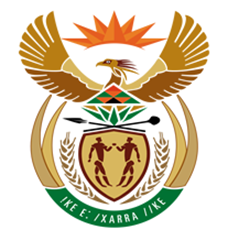 NATIONAL ASSEMBLYQUESTION FOR WRITTEN REPLYQUESTION NUMBER: 1219 [NW1360E]DATE OF PUBLICATION: 15 MAY 20171219.	Mr D W Macpherson (DA) to ask the Minister of Finance:Whether (a) the National Treasury has (i) procured any services from and/or (ii) made any payments to the Decolonisation Foundation; if not, in each case, what is the position in this regard; if so, what (aa) services were procured, (bb) were the total costs, (cc) is the detailed breakdown of the costs, (dd) was the total amount paid, (ee) was the purpose of the payments and (ff) is the detailed breakdown of the payments in each case?															NW1360EREPLY:National Treasury(a)(i)		None(a)(ii)		N/A(a)(ii)(aa)	N/A(a)(ii)(bb)	N/A(a)(ii)(cc)	N/A(a)(ii)(dd)	N/A(a)(ii)(ee)	N/A(a)(ii)(ff)	N/AASBThe Accounting Standards Board has not procured any services or made any payments to the Decolonisation Foundation.CBDAThe CBDA has not procured any services from Decolonisation Foundation, and no payments were made to Decolonisation Foundation.DBSAThe DBSA has not procured any services from Decolonisation Foundation, and no payments were made to Decolonisation Foundation.FICFIC has not procured any services from or made any payments to the Decolonisation Foundation.FSBFSB has not procured any services from or made any payments to the Decolonisation Foundation.GEPFGEPF did not procure any services nor made any payments to the Decolonisation Foundation and does not intend to procure any of their services in the future.GPAAThe GPAA has not procured any services from Decolonisation Foundation, and no payments were made to Decolonisation Foundation.IRBAThe IRBA has not procured any services from Decolonisation Foundation, and no payments were made to Decolonisation Foundation.PFAThe PFA has not procured any services from Decolonisation Foundation, and no payments were made to Decolonisation Foundation.LAND BANKThe Land Bank has not procured any services from Decolonisation Foundation, and no payments were made to Decolonisation Foundation.FAIS OMBUDThe FAIS Ombud has not procured any services from Decolonisation Foundation, and no payments were made to Decolonisation Foundation.PICThe PIC has not procured any services from Decolonisation Foundation, and no payments were made to Decolonisation Foundation.SAAThe SAA has not procured any services from Decolonisation Foundation, and no payments were made to Decolonisation Foundation.SARSThe South African Revenue Service (SARS) has not procured services from the Decolonisation Foundation and does not have the supplier registered on its database.SARS procures goods and services in line with its mandate in compliance with the PFMA, National Treasury Regulations, Preferential Procurement Regulations, respective National Treasury Practice Notes and guidelines as well as internal policies and procedures. The position going forward is that SARS conducts its procurement activities in line with the provisions of Section 217 of the Constitution of the Republic of South Africa. Accordingly SARS is compelled to consider and fairly evaluate any proposal received through a duly constituted procurement process from a bona fide vendor. SASRIAThe SASRIA has not procured any services from Decolonisation Foundation, and no payments were made to Decolonisation Foundation.TAX OMBUDThe Office of the Tax Ombud has not procured any services from Decolonisation Foundation, and no payments were made to Decolonisation Foundation.